Appendix ADAVISON COUNTY DRAINAGE APPLICATIONApplicant(s):                     			Permit (Parcel) Number:  09000-10260-171-00Name:  Nebelsick, Bill				Date Filed with Register of Deeds: ___________Address:  25849 408th Ave. 				Date received: 10-11-2018	     Mitchell, SD  57301Phone:     770-3074					Email:  nebel@centurylink.netSubmitting Application to:    Drainage Board 	   Administrator for Administrative Approval NOTE:  This application must be accompanied by a detailed site plan, showing:The location of the proposed drainage system; to include the inlet, outlet, & all drains.The direction of the water flow.  The destination of water from the outlet, up to 1 mile. Landowners affected will be notified by the Drainage Administrator. The Township Board Chairman will also be notified and a copy of this application will be attached. For Administrative Approval, provide waivers (Appendix B) from landowners ½ mile upstream, 1 mile downstream, and a ¼ mile buffer on both sides of the drainage area.List of all landowners ½ mile upstream, 1 mile downstream, and ¼ mile buffer on both sides: NAME					ADDRESS				PHONEStrand, Ed					2100 N. Wisconsin St. #118, Mitchell, SD 57301Grieve, Gaylord				40766 258th St., Mitchell, SD 57301Determan, Ross				PO Box 1131, Mitchell, SD 57301Thelen, Corey & Lisa				25791 408th Ave., Mitchell, SD 57301Haines, Bruce & Marlene			25772 408th Ave., Mitchell, SD 57301Musick, Kyle					40870 258th St., Mitchell, SD 57301BY SIGNING THIS APPLICATION, AS OWNER OF RECORD OF THE FOLLOWING PARCEL OF LAND FOR A DRAINAGE APPLICATION, ALLOWS PERMISSION TO THE DESIGNATED DRAINAGE ADMINISTRATOR TO ENTER UPON THE FOLLOWING PROPERTIES, FOR THE PURPOSE OF INSPECTION AND OBTAINING INFORMATION FOR THE ADMINISTRATIVE OR DRAINAGE COMMMISSION’S DECISION.   (INITIALS _________)LocationLocation of land to be drained:NE ¼ EX SJ Nebelsick Tract 1 of Sec 17 Twp 102 Rge 60 County Davison Location of outlet end of proposed drain:NE ¼ EX SJ Nebelsick Tract 1 of Sec 17 Twp 102 Rge 60 County DavisonName or description (if any) of any watercourse, lake, slough, draw, natural drain-way, stream, creek, river, drain or ditch that is involved in this application: The NW ¼ of Section 17-102-60 (Strand) has already been drained, but the water sits at the ¼ line and will not continue northeast. Installing drainage on the NE ¼ will allow the water to continue a path to a Blue Line (Enemy Creek). The water will also outlet in the NW ¼ of 17-102-60 (not a 3-dot blue line), cross 408th in the culvert, travel NE, cross under 258th into the SW ¼ of Section 9-102-60 (Haines), reverse course and cross back under 258th into the NW ¼ of Section 16-102-60 (Nebelsick). It will then travel SE until it enters Enemy Creek (Shoenfelder & Hohn).    Any structures unable to be altered in the drainage path: _______________________________Description of Proposed Drainage System:   Open Drainage DitchApproximate size of area being drained (Acres): ___________________________________Elevation change from the inlet to the outlet (Feet): _________________________________Length of Solid Drain (Feet): ______________________________________________Length of Perforated Drain (Feet): _____________________________________________Total Length of all Drain (Feet): _____________________________________________Diameter(s) of Drain (Inches): _______________________________________________Any boring under roadway: _______________________________________________Explanation of Drain Design: Closed Drainage Ditch (Underground drain tile)Approximate size of area being drained (Acres): ___________________________________Elevation change from the inlet to the outlet (Feet): 3’____________________________Length of Solid Drain (Feet): ______________________________________________Length of Perforated Drain (Feet): 1,500’________________________________________Total Length of all Drain (Feet): 1,500’__________________________________________Diameter(s) of Drain (Inches): 10”_______________________________________________Any boring under roadway: _______________________________________________Explanation of Drain Design:   Other Type of Drainage Ditch:Approximate size of area being drained (Acres): _______________________________Elevation change from the inlet to the outlet (Feet):_____________________________Any boring under roadway: _______________________________________________Explanation of Drain Design: ________________________________________________________________________________________________________________________________________________________________________________________________________________________________________________________________South Dakota One Call Locate Date:  _______________________________________________General Considerations:State any facts or reasons you believe are pertinent to the proposed drainage system that may assist the Administrator or Board in consideration of this application. __________________________________________________________________________________________________________________________________________________________________Required Signatures:If the drainage system allows water to enter a Road Right of Way, a signature from the appropriate Road Authority is also required. This includes Township, County, and State roads. ________________________________________ 		____________________________________Road Authority Signature					Road Authority Signature					___________________________________________		Applicant/Owner Notarized Signature					STATE OF SOUTH DAKOTA		)						) SSCOUNTY OF DAVISON			)	On this ________day of ______________, ________, before me, the undersigned officer, personally appeared ____________________________________, known to me or satisfactorily proven to be the person whose name is subscribed to the within instrument and acknowledge that __he__ executed the same for the purposes therein contained.	In Witness Whereof, I hereunto set my hand and seal.(Seal)			     _____________________		_______________________				Notary Public			   My Commission Expires____________________________________Applicant Renter Notarized SignatureSTATE OF SOUTH DAKOTA		)						) SSCOUNTY OF DAVISON			)	On this ________day of ______________, ________, before me, the undersigned officer, personally appeared ____________________________________, known to me or satisfactorily proven to be the person whose name is subscribed to the within instrument and acknowledge that __he__ executed the same for the purposes therein contained.	In Witness Whereof, I hereunto set my hand and seal.(Seal)			     _____________________		_______________________				Notary Public			   My Commission Expires_____________________________________Contractor Notarized SignatureSTATE OF SOUTH DAKOTA		)						) SSCOUNTY OF DAVISON			)	On this ________day of ______________, ________, before me, the undersigned officer, personally appeared ____________________________________, known to me or satisfactorily proven to be the person whose name is subscribed to the within instrument and acknowledge that __he__ executed the same for the purposes therein contained.	In Witness Whereof, I hereunto set my hand and seal.(Seal)			     _____________________		_______________________				Notary Public			   My Commission ExpiresAdministrator or Drainage Board Decision:This Application to drain is hereby: Approved 		 Disapproved 		Date: ______________________Attached hereto and incorporated herein are special conditions on this permit:Administratively Approved to install drainage under Section 2:10 (3) Administrative Approval of Drainage Permits, with 8 signed waivers. ___________________________________________________________________________________________________________________________________________________________________________________________________________________________________________________________________________________________________Planning & Zoning Administrator_____________________________________________Drainage Commission Chairperson_____________________________________________County AuditorAppendix BWAIVER FOR PERFORMING DRAINAGE WORKDAVISON COUNTY, SOUTH DAKOTAI, Strand, Ed                                            of                   2100 N. Wisconsin St. #118, Mitchell, SD 57301  (Upstream/Downstream/Buffer Property Owner)	                       	    (Address)am aware of the proposed drainage work being proposed by Bill Nebelsick						            (Drainage Property Owner)in the following location:  (Full Legal Description of Property, including Ditch name/number if known)NE ¼ EX SJ Nebelsick Tract 1 of Sec 17 Twp 102 Rge 60 County Davisonand do not object to the drainage as proposed.Additional Comments/Notes: ____________________________________________________________________________________________________________________________________________________________________________________________________________________________________						Signature: _______________________________________						Address:  2100 N. Wisconsin St. #118						City, State, Zip: Mitchell, SD 57301						Phone:  _________________________	*Each upstream, downstream, or buffer property owner should complete a separate Appendix B form. 	Appendix BWAIVER FOR PERFORMING DRAINAGE WORKDAVISON COUNTY, SOUTH DAKOTAI, Grieve, Gaylord                           of       	            40766 258th St., Mitchell, SD 57301 (Upstream/Downstream/Buffer Property Owner)	                       	    (Address)am aware of the proposed drainage work being proposed by Bill Nebelsick						            (Drainage Property Owner)in the following location:  (Full Legal Description of Property, including Ditch name/number if known)NE ¼ EX SJ Nebelsick Tract 1 of Sec 17 Twp 102 Rge 60 County Davisonand do not object to the drainage as proposed.Additional Comments/Notes: ____________________________________________________________________________________________________________________________________________________________________________________________________________________________________						Signature: _______________________________________						Address:  40766 258th St.						City, State, Zip: Mitchell, SD 57301						Phone:  _________________________	*Each upstream, downstream, or buffer property owner should complete a separate Appendix B form. 	Appendix BWAIVER FOR PERFORMING DRAINAGE WORKDAVISON COUNTY, SOUTH DAKOTAI, Determan, Ross                                    of                       PO Box 1131, Mitchell, SD 57301 (Upstream/Downstream/Buffer Property Owner)	                       	    (Address)am aware of the proposed drainage work being proposed by Bill Nebelsick						            (Drainage Property Owner)in the following location:  (Full Legal Description of Property, including Ditch name/number if known)NE ¼ EX SJ Nebelsick Tract 1 of Sec 17 Twp 102 Rge 60 County Davisonand do not object to the drainage as proposed.Additional Comments/Notes: ____________________________________________________________________________________________________________________________________________________________________________________________________________________________________						Signature: _______________________________________						Address:  PO Box 1131						City, State, Zip: Mitchell, SD 57301						Phone:  _________________________	*Each upstream, downstream, or buffer property owner should complete a separate Appendix B form. 	Appendix BWAIVER FOR PERFORMING DRAINAGE WORKDAVISON COUNTY, SOUTH DAKOTAI, Thelen, Corey & Lisa	                of                   25791 408th Ave., Mitchell, SD 57301 (Upstream/Downstream/Buffer Property Owner)	                       	    (Address)am aware of the proposed drainage work being proposed by Bill Nebelsick						            (Drainage Property Owner)in the following location:  (Full Legal Description of Property, including Ditch name/number if known)NE ¼ EX SJ Nebelsick Tract 1 of Sec 17 Twp 102 Rge 60 County Davisonand do not object to the drainage as proposed.Additional Comments/Notes: ____________________________________________________________________________________________________________________________________________________________________________________________________________________________________						Signature: _______________________________________						Address:  25791 408th Ave.						City, State, Zip: Mitchell, SD 57301						Phone:  _________________________	*Each upstream, downstream, or buffer property owner should complete a separate Appendix B form. 	Appendix BWAIVER FOR PERFORMING DRAINAGE WORKDAVISON COUNTY, SOUTH DAKOTAI, Haines, Bruce & Marlene                       of                   25772 408th Ave., Mitchell, SD 57301 (Upstream/Downstream/Buffer Property Owner)	                       	    (Address)am aware of the proposed drainage work being proposed by Bill Nebelsick						            (Drainage Property Owner)in the following location:  (Full Legal Description of Property, including Ditch name/number if known)NE ¼ EX SJ Nebelsick Tract 1 of Sec 17 Twp 102 Rge 60 County Davisonand do not object to the drainage as proposed.Additional Comments/Notes: ____________________________________________________________________________________________________________________________________________________________________________________________________________________________________						Signature: _______________________________________						Address:  25772 408th Ave.						City, State, Zip: Mitchell, SD 57301						Phone:  _________________________	*Each upstream, downstream, or buffer property owner should complete a separate Appendix B form. 	Appendix BWAIVER FOR PERFORMING DRAINAGE WORKDAVISON COUNTY, SOUTH DAKOTAI, Musick, Kyle                                         of                   40870 258th St., Mitchell, SD 57301 (Upstream/Downstream/Buffer Property Owner)	                       	    (Address)am aware of the proposed drainage work being proposed by Bill Nebelsick						            (Drainage Property Owner)in the following location:  (Full Legal Description of Property, including Ditch name/number if known)NE ¼ EX SJ Nebelsick Tract 1 of Sec 17 Twp 102 Rge 60 County Davisonand do not object to the drainage as proposed.Additional Comments/Notes: ____________________________________________________________________________________________________________________________________________________________________________________________________________________________________						Signature: _______________________________________						Address:  40870 258th St.						City, State, Zip: Mitchell, SD 57301						Phone:  _________________________	*Each upstream, downstream, or buffer property owner should complete a separate Appendix B form. 	Appendix BWAIVER FOR PERFORMING DRAINAGE WORKDAVISON COUNTY, SOUTH DAKOTAI, Schoenfelder Family Limited Partnership        of              25811 409th Ave., Mitchell, SD 57301  (Upstream/Downstream/Buffer Property Owner)	                       	    (Address)am aware of the proposed drainage work being proposed by Bill Nebelsick						            (Drainage Property Owner)in the following location:  (Full Legal Description of Property, including Ditch name/number if known)NE ¼ EX SJ Nebelsick Tract 1 of Sec 17 Twp 102 Rge 60 County Davisonand do not object to the drainage as proposed.Additional Comments/Notes: ____________________________________________________________________________________________________________________________________________________________________________________________________________________________________						Signature: _______________________________________						Address:  25811 409th Ave.						City, State, Zip: Mitchell, SD 57301						Phone:  _________________________	*Each upstream, downstream, or buffer property owner should complete a separate Appendix B form. 	Appendix BWAIVER FOR PERFORMING DRAINAGE WORKDAVISON COUNTY, SOUTH DAKOTAI, Hohn, James                                         of                   25829 409th Ave., Mitchell, SD 57301 (Upstream/Downstream/Buffer Property Owner)	                       	    (Address)am aware of the proposed drainage work being proposed by Bill Nebelsick						            (Drainage Property Owner)in the following location:  (Full Legal Description of Property, including Ditch name/number if known)NE ¼ EX SJ Nebelsick Tract 1 of Sec 17 Twp 102 Rge 60 County Davisonand do not object to the drainage as proposed.Additional Comments/Notes: ____________________________________________________________________________________________________________________________________________________________________________________________________________________________________						Signature: _______________________________________						Address:  25829 409th Ave.						City, State, Zip: Mitchell, SD 57301						Phone:  _________________________	*Each upstream, downstream, or buffer property owner should complete a separate Appendix B form. 	To do: Page 1: Enter the date you submit. Initial at the bottom. Page 2:Review the drainage explanation to be sure this is what you are doing. Page 3:Call SD One-Call, enter the date, and be sure to know where underground utilities are located prior to digging. Have the Road Authority Sign the application. Since this involves 408th (County) and 258th (Township), you will need Rusty (770-9612) and Township Chair Loren Skinner (770-9173) sign as the Road Authority. You will need to explain your plan to him. Sign the application as applicant/owner in front of a Notary (you will need ID). We have one at the Courthouse if you don’t know one. Page 4:Nothing to complete.Page 5: Nothing to complete.Have the 8 waivers signed.  Submit the application to our office. There is a $100 fee and we can approve the application in a few minutes.  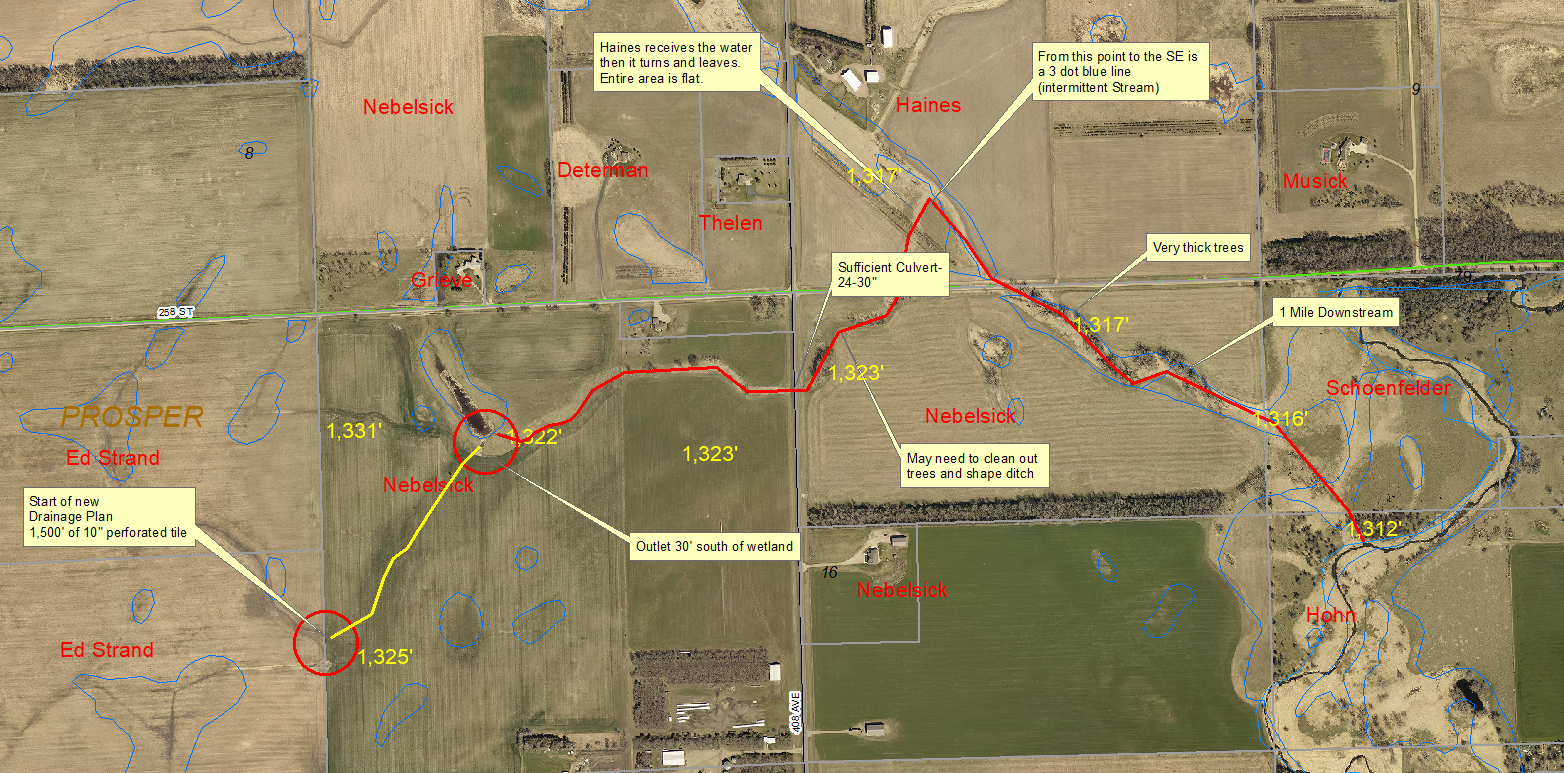 